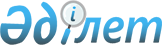 О присвоении наименовании улицам и переименовании переулков поселка ЖосалыРешение акима поселка Жосалы Кармакшинского района Кызылординской области от 12 октября 2018 года № 328. Зарегистрировано Департаментом юстиции Кызылординской области 6 ноября 2018 года № 6496
      В соответствии с подпунктом 4) статьи 14 Законом Республики Казахстан от 8 декабря 1993 года "Об административно-территориальном устройстве Республики Казахстан" и заключением областной ономастической комиссии от 9 августа 2018 года №3 аким поселка Жосалы РЕШИЛ:
      1. Присвоить следующим улицам микрорайона "Тәуелсіздік" поселка Жосалы Кармакшинского района:
      1) безымянной улице №16 имя "Әбен Тоғызбаев";
      2) безымянной улице №18 имя "Рабиға Шалабаева";
      3) безымянной улице №10 наименование "Желтоқсан";
      4) безымянной улице №11 наименование "Бәйтерек";
      5) безымянной улице №12 наименование "Мәңгілік Ел";
      6) безымянной улице №13 наименование "Түркістан";
      7) безымянной улице №14 наименование "Астана";
      8) безымянной улице №15 наименование "Жібек жолы";
      9) безымянной улице №19 наименование "Байқоңыр";
      10) безымянной улице № 20 наименование "Жерұйық";
      11) безымянной улице №21 наименование "Өркениет";
      12) безымянной улице №22 наименование "Қызылорда".
      2. Переименовать следующие повторяющиеся переулки поселка Жосалы Кармакшинского района: 
      1) переулок "Бауыржан Момышұлы" на улицу "Сырлытам";
      2) переулок "Батыс" на улицу "Жетіасар";
      3) переулок "Қармақшы" на улицу "Ақмешіт";
      4) переулок "Нұртай Жайсаңов" на улицу "Сортөбе";
      5) переулок "Шығыс" на улицу "Сейхун";
      6) переулок "Балқы Базар" на улицу "Жанкент";
      7) переулок "Тайшық би" на улицу "Қызылқұм";
      8) переулок "Үсен Томанов" на улицу "Бестам";
      9) переулок "Қазан" на улицу "Қарөзек";
      10) переулок "Әбдіуәли Жаназаров" на улицу "Алтынасар";
      11) переулок "Қабылан батыр" на улицу "Шірік-Рабат".
      3. Контроль за исполнением настоящего решения возложить на заместителя акима поселка Жосалы Койшыбаева А.
      4. Решение вводится в действие по истечении десяти календарных дней после дня первого официального опубликования.
					© 2012. РГП на ПХВ «Институт законодательства и правовой информации Республики Казахстан» Министерства юстиции Республики Казахстан
				
      Аким поселка Жосалы 

Сыдыков Ш.
